ADVIESEen Europese strategie voor de industrie: 
rol en perspectief van de lokale en regionale overheden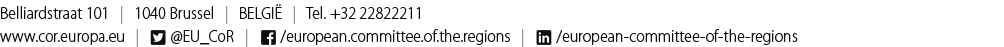 Advies van het Europees Comité van de Regio's – Een Europese strategie voor de industrie: rol en perspectief van de lokale en regionale overhedenBELEIDSAANBEVELINGEN HET EUROPEES COMITÉ VAN DE REGIO'Sjuicht de mededeling van de Europese Commissie toe als een verdere belangrijke stap en roept de Commissie op die als uitgangspunt te gebruiken voor de ontwikkeling van een ambitieuze strategie voor het industriebeleid van de EU, zoals bepleit door de Europese Raad, het Europees Parlement, de Raad Concurrentievermogen, het Comité van de Regio's en de groep "Vrienden van de Industrie".Er zou op Europees niveau een strategie voor het industriebeleid moeten komen die aansluit op de huidige en toekomstige uitdagingen, kansen en aspecten van het industriële concurrentievermogen in een mondiale context. Zo'n strategie zou op basis van een integrale visie voor de middellange termijn voor de Europese industrie moeten worden uitgestippeld, met de nadruk op 2030, en daarna verder ontwikkeld moeten worden. Het Comité dringt erop aan deze strategie een sterke territoriale dimensie te geven en daarbij ook aandacht te schenken aan regionale slimme specialisatie. Het herinnert aan de in artikel 173 VWEU genoemde gemeenschappelijke en permanente taak om een Europees industriebeleid realiteit te laten worden, en is bereid Commissie, Raad en Parlement in partnerschap te ondersteunen, vooral omdat voor de uitvoering van de strategie gezamenlijk engagement en inzet nodig is van alle betrokkenen op alle niveaus. Het Comité dringt aan op een horizontaal georiënteerde industriestrategie met doelstellingen, strategische maatregelen en indicatoren, stringente effectbeoordeling en passende kaders voor monitoring en aansturing. Het pleit voor specifieke maatregelen voor sectoren die te maken hebben met economische veranderingen en voor sectoren met een hoog groeipotentieel. In de strategie zouden met name innovatie, sleuteltechnologieën, belangrijke projecten van gemeenschappelijk Europees belang (IPCEI's), digitalisering en kleine en middelgrote ondernemingen vanwege hun transversale betekenis bijzondere aandacht moeten krijgen.De Europese industrie in een nieuw tijdperkDe industrie is van vitaal belang voor de Europese regio's en steden omdat zij zorgt voor 50 miljoen arbeidsplaatsen, export genereert en innovaties oplevert. Voor een evenwichtige en duurzame ontwikkeling is het essentieel dat het toekomstige concurrentievermogen van de Europese industrie in een snel veranderende wereld gewaarborgd wordt.Buitenlandse handel is van relatief grote betekenis voor het bbp (83,05 % in 2015). Om die reden zou meer aandacht moeten uitgaan naar het stimuleren van de binnenlandse consumptie, waarmee een stabiel functioneren van de EU-industrie gewaarborgd en groei bevorderd kan worden.Teneinde de sociale vrede te bewaren, zou endogene groei op iedere plaats mogelijk moeten zijn, zodat alle regio's – ook op het platteland – toegevoegde waarde kunnen creëren en de mogelijkheid krijgen in hun eigen bestuursgebied hoogwaardige werkgelegenheid te scheppen en te behouden.Het Comité pleit voor het creëren van een innovatievriendelijk klimaat, waarbij ook het aangaan van economische uitdagingen wordt aangemoedigd, om op alle niveaus het maatschappelijk draagvlak voor de industrie te vergroten: vanaf de kleuterschool, in ondernemingen tot aan de overheid. Veranderingen in ondernemingsmodellen ten gevolge van de toenemende digitalisering zullen in de toekomstige ontwikkeling steeds belangrijker worden en daarom zouden landen binnenkort niet alleen naar bedrijfstakken maar ook naar ondernemingsmodellen moeten differentiëren. De Europese industrie sterker maken De strategische doelstelling van een aandeel van de industrie in het bbp van 20 % zou ook na 2020 nagestreefd moeten blijven worden.Europa's kansen om een mondiaal concurrerende industrie te behouden en te versterken liggen in soevereiniteit op technologiegebied.Met name ook voor technologieën die voor Europa van strategisch belang zijn (bijv. micro-elektronica en batterijcellen) zouden op Europees en mondiaal niveau gelijke concurrentievoorwaarden moeten worden gecreëerd en gehandhaafd.Randvoorwaarden uit andere regelgevingsgebieden die alleen de handelingsvrijheid van ondernemingen in de EU inperken (bijv. sommige materiaalregels) kunnen leiden tot beëindiging van activiteiten of verplaatsing van bedrijfsonderdelen naar derde landen, met gevolgen voor de gehele EU-waardeketen.IPCEI's zijn van strategische betekenis voor het concurrentievermogen van de Europese industrie. De Commissie zou dan ook de daaruit voortvloeiende mogelijkheden consequent moeten benutten. Het is een goede zaak dat zij voorstelt om als voorbereiding strategische fora op te richten ter verbetering van de internationale coördinatie tussen de stakeholders. Het Comité dringt erop aan het concept IPCEI consequent en tijdig verder te ontwikkelen met inachtneming van de verzamelde praktijkervaringen. Positief zijn de opmerkingen van de Commissie over de defensie-industrie. Het Comité is voorstander van een gecoördineerde, strategische aanpak vanwege het grote belang van deze industrie voor het economisch, technologie- en veiligheidsbeleid. Het Europees Defensiefonds zou ook moeten kunnen worden benut voor onderzoek en een eigen begrotingslijn moeten krijgen. De maritieme sector speelt een grote rol bij het aangaan van de uitdagingen die verband houden met de blauwe economie en bij de benutting van het gehele potentieel daarvan. Het Comité is ingenomen met de successen die bijvoorbeeld al op het gebied van passagiersschepen en hernieuwbare mariene energie zijn geboekt. Na afloop van het LeaderSHIP 2020-initiatief zou een routekaart voor de ondersteuning van de maritieme sector moeten worden opgesteld die alle Europese beleidsterreinen bestrijkt.Een diepere en eerlijkere eengemaakte markt: mensen en bedrijven meer mogelijkheden bieden Een goed functionerende interne markt voor goederen en diensten kan de integratie van ondernemingen in mondiale waardeketens vergemakkelijken en is dan ook essentieel voor goede prestaties van de Europese industrie.Voor de regio's is de Europese markt belangrijker dan de wereldmarkt en daarom zou de strategie voor de eengemaakte markt moeten worden geïmplementeerd, de internemarktwetgeving doeltreffend ten uitvoer moeten worden gelegd en tegen bilaterale maatregelen in de EU die marktafschermend werken (bijv. intra-EU BIT's) krachtig moeten worden opgetreden. Concurrerende zakelijke diensten worden steeds belangrijkere instrumenten in en voor de productiviteit en het kostenconcurrentievermogen van de verwerkende industrie. Openbare aanbestedingsprocedures zouden verder moeten worden geflexibiliseerd zodat overheidsopdrachten innovatievriendelijker en technologieonafhankelijker kunnen worden vormgegeven.Het Comité staat positief tegenover de goedkeuring van de Europese pijler van sociale rechten, maar wijst erop dat die moet worden aangevuld met een sterke Europese sociale agenda, die onder meer de weg zou vrijmaken voor reële loonconvergentie die gelijke tred houdt met de productiviteit. Via beroepsopleidingen vormen gekwalificeerde werknemers en managers de productieve ruggengraat van veel, met name ook kleine en middelgrote ondernemingen. Cruciaal voor zeer gespecialiseerde, technologie- en kennisintensieve industriële sectoren zijn hoge kwalificatie-eisen en een passend evenwicht tussen praktijkervaring en theoretische scholing.Het is een nationale of regionale verantwoordelijkheid om strategieën op te stellen voor de verwerving en het behoud van kernvaardigheden.Modernisering van de industrie voor het digitale tijdperkDe voortschrijdende digitalisering kan alleen maar worden benaderd vanuit het beginsel dat industrie en samenleving als geheel beter op de toekomst moeten worden voorbereid. Het is een taak van de lokale en regionale overheden om alle voor de digitalisering noodzakelijke infrastructuur met het oog op de toekomst verder te ontwikkelen, daarbij open te blijven staan voor alle technische mogelijkheden en erop te letten dat sprake is van een goede mix van compatibele breedbandoplossingen, frequenties en elektronische overheidsdiensten.Goede voorbeelden van de berekening van de kosten-batenverhouding van de invoering van digitale technologieën in gevestigde ondernemingen kunnen de belemmeringen voor invoering en benutting daarvan verkleinen en de verandering van ondernemingsmodellen stimuleren. Infrastructuur ter ondersteuning van kleine en middelgrote ondernemingen bij de digitalisering (Digital Innovation Hubs) zou moeten worden bevorderd. De Commissie zou de leidende positie van de Europese industrie ook in het 9e kaderprogramma voor onderzoek en innovatie als doelstelling moeten verankeren. Er zouden meer inspanningen moeten worden geleverd om het streefcijfer van 3 % voor het aandeel van O&O-uitgaven in het bbp te realiseren, en het innovatievermogen van de industrie en haar capaciteit om zich aan te passen aan veranderingen, zouden met behulp van meer thematische platforms voor industriële modernisering moeten worden versterkt. Hierbij valt bijvoorbeeld te denken aan partnerschappen voor nieuwe productieprocessen, duurzame productie, 3D-printen en Industrie 4.0.Voortbouwen op Europa's leiderschap op het gebied van een koolstofarme en circulaire economieHet Comité deelt het standpunt van Commissie, Parlement en Raad dat Europa's leidende rol in een koolstofarme en circulaire economie moet worden vergroot om een substantiële bijdrage te leveren aan de uitvoering van de klimaatovereenkomst van Parijs. Het herinnert aan zijn eerdere oproep om de milieu-, klimaat- en energiebeleidsinstrumenten op Europees en nationaal niveau zo vorm te geven dat energie-intensieve en van buitenlandse handel afhankelijke bedrijfstakken niet onevenredig worden belast en hun internationale concurrentiepositie niet in gevaar komt. De binnenlandse winningsindustrie zou doelgericht moeten worden ondersteund bij de exploratie, exploitatie en benutting van primaire grondstoffen, bij algeheel nuttige sluitingen van materiaalcycli en bij de vervanging van grondstoffen om minder afhankelijk te worden van de invoer ervan. De Europese samenwerking op het vlak van hulpbronnenefficiëntie en additive manufacturing zou moeten worden verbeterd en functionele bedrijfsmodellen en bedrijfsmodellen van de deeleconomie zouden vooral met positieve prikkels moeten worden bevorderd. Het Comité is het ermee eens dat ontwikkeling en productie van systemen voor energieopslag doorslaggevend zijn voor het functioneren van een koolstofarme economie in de EU. De desbetreffende nog op te zetten sector in Europa zou niet met belemmeringen mogen worden geconfronteerd. Verder zou voor evenwicht moeten worden gezorgd tussen CO2-reductiedoelstellingen en voorzieningszekerheid.Ondersteuning van industriële innovatie op het terreinHet Comité is ingenomen met het door de Commissie ontwikkelde concept van slimme specialisatie en dringt erop aan de nieuwe mogelijkheden met bijvoorbeeld cross-innovation te benutten, aangezien internationale en interdisciplinaire aspecten en een grote verscheidenheid aan perspectieven belangrijke onderdelen vormen van alomvattende innovatieprocessen.Regionale en interregionale netwerken, zoals het cluster voor lichtgewicht constructies MERGE en het Vanguard-initiatief, kunnen de negatieve spiraal van ontvolking, een dreigend tekort aan vakmensen en kleinschalige economie omkeren, het imago van een regio als plek voor innovatie verbeteren, de oprichting en vestiging van ondernemingen stimuleren en het ontstaan van nieuwe waardeketens bevorderen.Het Comité wijst op de voor start-ups en scale-ups voorgestelde vereenvoudigingen.Het Comité erkent dat de omvangrijke steunhervorming uit 2014 de procedures voor ondernemingen en lokale en regionale overheden er duidelijk op heeft vereenvoudigd, maar dringt erop aan clusterinitiatieven (art. 27 AGVV) aanmerkelijk beter te gaan ondersteunen door de steunpercentages te verhogen. Ook zouden grensoverschrijdende clusters, clusternetwerken en blending voortaan bevoorrecht moeten worden, met name voor testinfrastructuur en demonstratoren.De internationale dimensie Van groot belang is de integratie van de Europese industrie in mondiale waardeketens. Alleen met handelsovereenkomsten, wederzijdse erkenning van normen en het uit de weg ruimen van tarifaire en non-tarifaire handelsbelemmeringen kan een vrije en eerlijke toegang tot de wereldmarkt worden gewaarborgd.Het Comité is bijzonder verheugd over de versterking van de handelsbeschermingsinstrumenten, waarmee wordt beoogd om in de wereldhandel gelijke concurrentievoorwaarden te scheppen, met name voor traditionele industrietakken als de staalindustrie.De landen die de COP hebben ondertekend, zouden moeten worden aangespoord om de overeengekomen reductiedoelstellingen volledig en snel in nationale normen om te zetten. Het Comité verwacht dat alle stakeholders actie zullen ondernemen om milieudumping en alle negatieve gevolgen daarvan te voorkomen. De lokale en regionale overheden zouden moeten worden betrokken bij de vaststelling van de strategische gebieden voor de screening van buitenlandse directe investeringen.Partnerschap met de lidstaten, regio's, steden en de particuliere sector Regio's en regionale ecosystemen, waar de contacten tussen kleine en middelgrote ondernemingen, universiteiten, onderzoekscentra en lokale overheden doeltreffend verlopen, spelen een belangrijke rol bij de modernisering van de industrie en het Comité dringt dan ook aan op een plaatsgebonden benadering in het Europese industriebeleid. De lokale en regionale overheden hebben belangrijke bevoegdheden op beleidsgebieden als onderzoek en innovatie, onderwijs en kwalificaties, exportbevordering, infrastructuur, kleine en middelgrote ondernemingen en regelgeving.Het Comité beschouwt zichzelf als actieve partner van Commissie, Parlement en Raad. Het is ingenomen met het voorstel van de Commissie om jaarlijks een 'dag van de industrie' te organiseren – het waardeert vooral de voor 2018 geplande nadruk op de thema's sleuteltechnologieën en IPCEI's – en juicht het Commissievoorstel voor de oprichting van een discussieforum op hoog niveau voor het industriebeleid toe. De lokale en regionale overheden zouden intensief moeten worden betrokken bij het debat over de vaststelling van de voor Europa strategisch belangrijke sleuteltechnologieën. Ook zouden regionale belanghebbenden, zoals ondernemers, sociale partners en maatschappelijke organisaties, daar actief aan moeten deelnemen. Positief zijn de proefprojecten om regio's ter plaatse en in partnerschap te helpen bij het aangaan van de met structuurveranderingen gepaard gaande uitdagingenBrussel, 23 maart 2018PROCEDURE_____________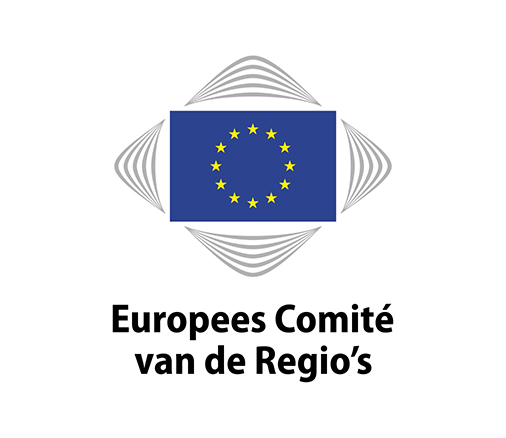 ECON-VI/026ECON-VI/026128e zitting, 22-23 maart 2018128e zitting, 22-23 maart 2018HET EUROPEES COMITÉ VAN DE REGIO'Sjuicht de mededeling toe als een belangrijke stap en roept de Europese Commissie op een ambitieuze strategie voor het industriebeleid te ontwikkelen met het oog op het industriële concurrentievermogen in een mondiale context, die wordt uitgestippeld en verder ontwikkeld met de nadruk op 2030 en daarna; dringt erop aan deze strategie een sterke territoriale dimensie te geven; pleit voor een horizontale strategie en voor doelgerichte, sectorspecifieke maatregelen. In de strategie zouden innovatie, sleuteltechnologieën, belangrijke projecten van gemeenschappelijk Europees belang, digitalisering en kleine en middelgrote ondernemingen bijzondere aandacht moeten krijgen; benadrukt dat de industrie van vitaal belang voor de regio's is, en dat het toekomstige concurrentievermogen ervan cruciaal is voor evenwichtige en duurzame ontwikkeling; steunt de strategische doelstelling van een aandeel van de industrie in het bbp van de EU van 20 %; dringt aan op gelijke concurrentievoorwaarden op Europees en mondiaal niveau, met name ook voor technologieën die voor Europa van strategisch belang zijn; roept de Commissie op om de leidende positie van de Europese industrie in het 9e kaderprogramma voor onderzoek en innovatie als doelstelling te verankeren; deelt het standpunt dat Europa's leidende rol in een koolstofarme en circulaire economie moet worden vergroot en is het ermee eens dat de ontwikkeling en productie van systemen voor energieopslag daarvoor doorslaggevend zijn; wijst op het centrale belang van regio's en regionale ecosystemen voor de modernisering van de industrie en dringt aan op een plaatsgebonden benadering van het industriebeleid. RapporteurHeinz Lehmann (DE/EVP), lid van het parlement van de deelstaat SaksenReferentiedocumentMededeling van de Commissie "Investeren in een slimme, innovatieve en duurzame industrie – Een hernieuwde strategie voor het industriebeleid van de EU" (COM(2017) 479 final)De voorzitter
van het Europees Comité van de Regio's




Karl-Heinz LambertzDe secretaris-generaal
van het Europees Comité van de Regio's




Jiří BuriánekTitelEen Europese strategie voor de industrie: rol en perspectief van de lokale en regionale overheden Referentie(s)Mededeling van de Commissie "Investeren in een slimme, innovatieve en duurzame industrie – Een hernieuwde strategie voor het industriebeleid van de EU" COM(2017) 479 finalRechtsgrondslagArtikel 307, vierde alinea, VWEUProcedurele grondslagInitiatiefadvies, artikel 41, onder b), punt i), van het reglement van ordeRaadpleging door de Raad/het EP/ Brief van de Commissie/Besluit van het bureau/de voorzitter11 juli 2017Bevoegde commissieCommissie Economisch Beleid (ECON)RapporteurHeinz Lehmann (DE/EVP), lid van het parlement van de deelstaat SaksenAnalysenota31 juli 2017, 5 december 2017Behandeling door de commissie19 september 2017Goedkeuring door de commissie23 januari 2018Stemuitslag in de commissieMet algemene stemmen goedgekeurdGoedkeuring door de voltallige vergadering23 maart 2018Eerdere adviezen van het Comité/Raadpleging netwerk voor subsidiariteitstoezicht/